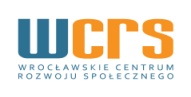 Czyste powietrze dla Wrocławia – deklaracja uczestnictwa w spotkaniu informacyjnymProsimy o wypełnienie i odesłanie zgłoszenia do WCRS (e-mail: artur.iwan@wcrs.wroclaw.pl)Osiedle:                               ……………………………………………………………………………………………………………………………………………...Osiedle:                               ……………………………………………………………………………………………………………………………………………...Osiedle:                               ……………………………………………………………………………………………………………………………………………...Osiedle:                               ……………………………………………………………………………………………………………………………………………...Osiedle:                               ……………………………………………………………………………………………………………………………………………...Osiedle:                               ……………………………………………………………………………………………………………………………………………...reprezentacja samorządu Osiedla – imię i nazwisko, funkcjareprezentacja samorządu Osiedla – imię i nazwisko, funkcjareprezentacja samorządu Osiedla – imię i nazwisko, funkcja   wybrany termin spotkania:   wybrany termin spotkania:   wybrany termin spotkania:119 września WT godz. 17.30221 września CZWgodz. 17.30322 września PTgodz. 12.30